                           Российская  Федерация                                                 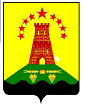 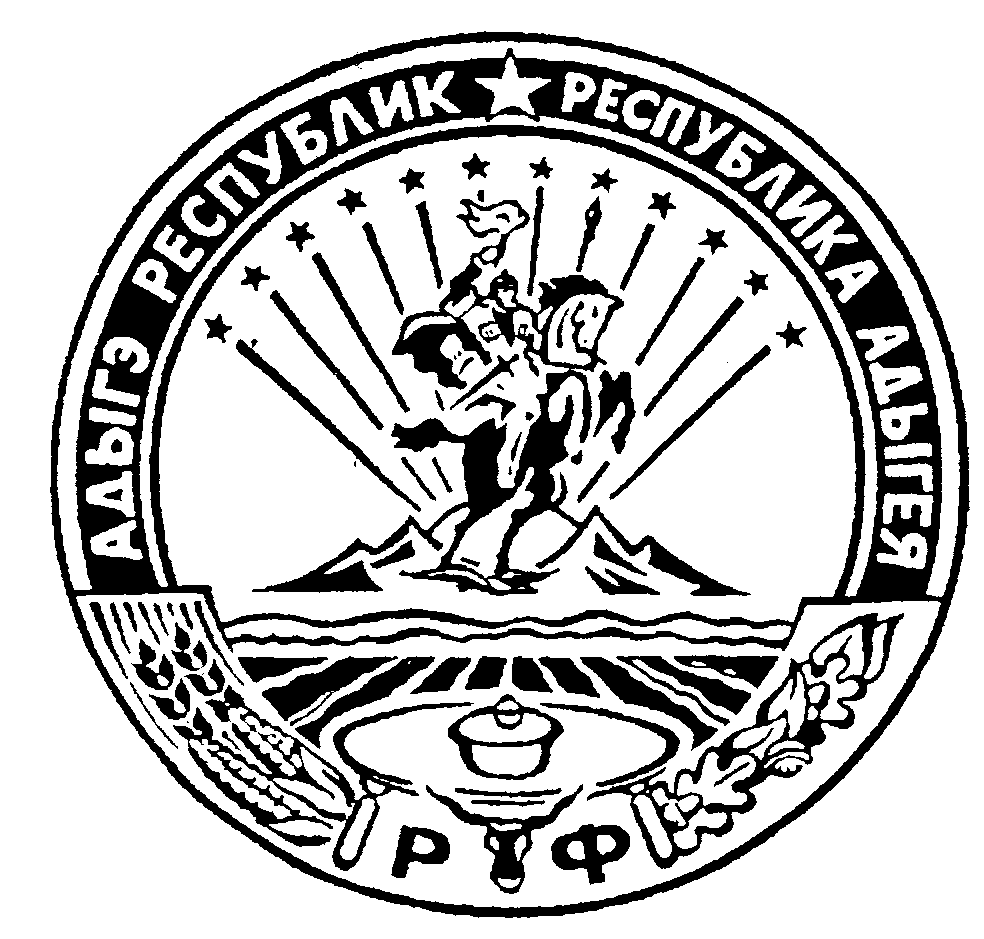                                Республика Адыгея                                                          Администрация муниципального образования                    «Дукмасовское сельское поселение»         _____________________________________________________________________________             х.Дукмасов                                                                                                       07.04.2014г.                                                                                                                            №  15/1-п ПОСТАНОВЛЕНИЕ администрации муниципального образования«Дукмасовское сельское поселение»Об изменении адреса земельного участка        В соответствии со ст.11 Земельного Кодекса РФ, руководствуясь п. 21 ст. 14 Федерального закона № 131 от 06.10.2006года «Об общих принципах организации местного самоуправления в РФ», Приказом ФНС от 13 января 2011года № ММВ-7-11/11 «Об утверждении формы, порядка  ее заполнения и формата Сведений о зарегистрированных правах на недвижимое имущество (в том числе земельные участки) и сделок с ним, правообладателях недвижимого имущества и об объектах недвижимого имущества», администрация муниципального образования «Дукмасовское сельское поселение» п о с т а н о в л я е т :Изменить с согласия собственника адрес земельного участка с кадастровым номером 01:07:0500011:8 с адреса: Республика Адыгея Шовгеновский район  хутор Дукмасов, ул.Красная,17 на  адрес : Республика Адыгея Шовгеновский район  хутор Дукмасов, ул. Красная № 19, адрес жилого дома с кадастровым номером 01:07:0500011:19 с адреса: Республика Адыгея Шовгеновский район  хутор Дукмасов, ул.Красная,17 на  адрес : Республика Адыгея Шовгеновский район  хутор Дукмасов, ул. Красная № 19.Рекомендовать заинтересованным лицам предоставить данное Постановление в учреждения, осуществляющие регистрацию объектов недвижимости.Специалисту по доходам (Дубовик Л.Н.)  внести присвоенный адрес в реестр ФИАС  муниципального образования  «Дукмасовское сельское поселение». Постановление вступает в силу с момента его подписания.      Глава муниципального образования      «Дукмасовское сельское поселение»                                 Шикенин В.П.